BRASILIA02 Noches / 03 Días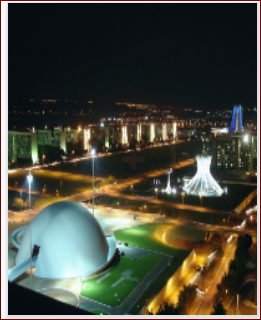 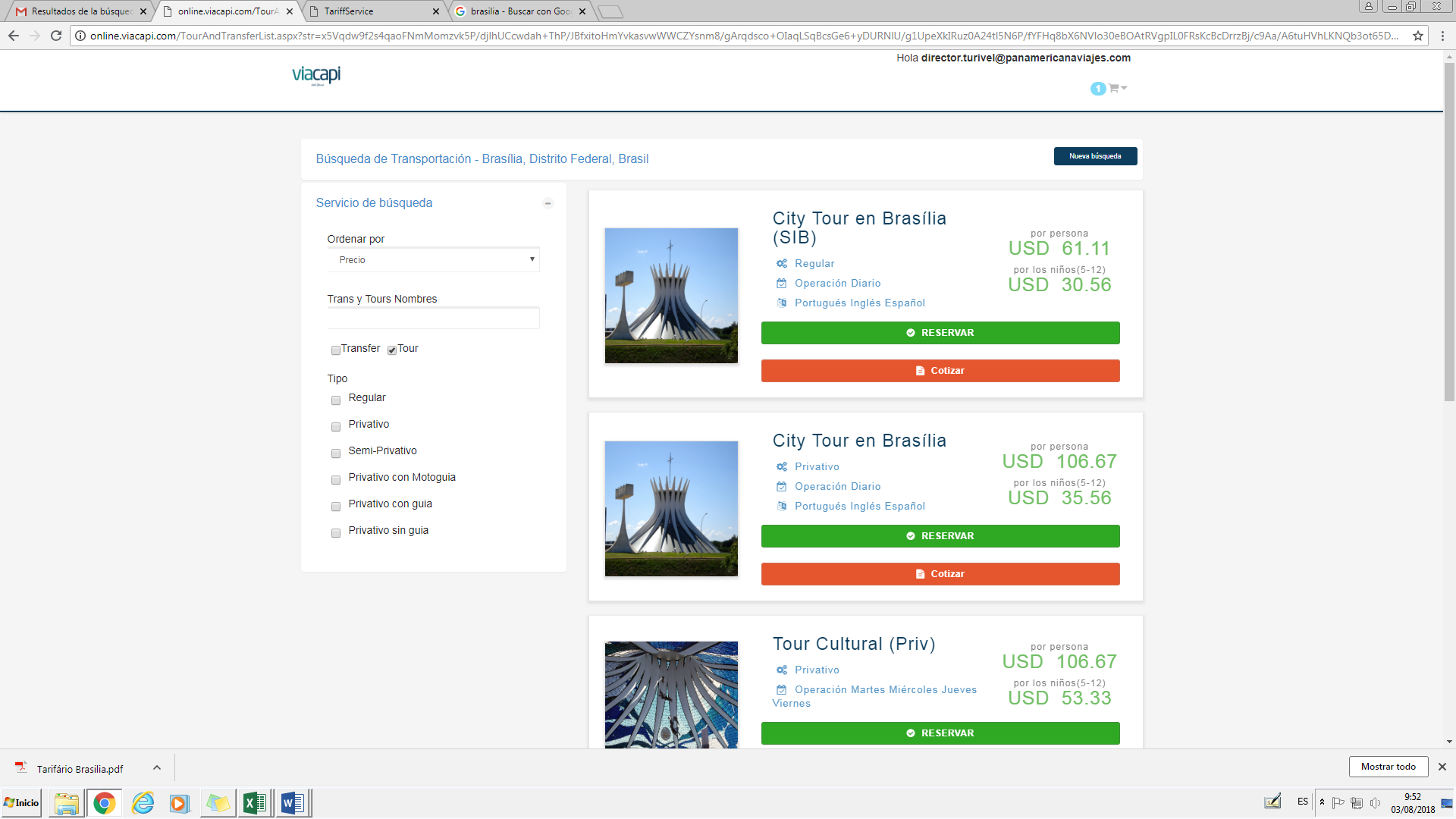 Traslado aeropuerto / hotel / aeropuerto en servicio privado (conductor en español).Alojamiento 2 noches en el hotel seleccionado.Desayunos diarios.Tour de la ciudad en servicio privado en español.Impuestos hoteleros.Tarjeta de asistencia médica Assist Card (Consulte suplementos para pasajeros mayores de 69 años).Tiquetes aéreos (Consulte nuestras tarifas especiales).Propinas.Gastos y alimentación no especificados.2% costos bancarios.CONDICIONES GENERALES TOURSTarifas por  persona.Tours con Chofer-guía.No aplica  para periodos de Fórmula 1, Navidad (24 y 25/12), Año Nuevo (31/12 y 01/01) o grandes eventos. No se espera por el pasajero para los tours, en caso de no presentarse en el horario informado, será considerado NO Show. Horario de Pick up: Será reconfirmado directamente con el pasajero en destino 01 día antes del servicio (por teléfono/fax al hotel), en caso que el hotel no disponga de entrada de vehículos será fijado un punto de encuentro.En los tours no se permiten maletas. Tarifas sujetas a disponibilidad y cambios al momento de reservar.Política de niños: Niños gratis hasta 3 años compartiendo servicios con sus padres. Para el hotel Vision Hplus Express 1 niño gratis hasta los 7 años.En los hoteles Windsor Brasilia y Windsor Plaza 1 niño gratis hasta los 10 años.En los hoteles Manhattan Plaza y Kubitschek Plaza 1 niño gratis hasta los 5 años.Niños de 4 a 12 años cuando son gratis en el hotel pagan de servicios 95 USD por niño (Adicionar 2% de costos bancarios). Niños a partir de 12 años pagan como adulto.Consulte políticas para mínimo de noches en temporada alta en cada hotel.*Tarifa calculada para mínimo 2 pasajeros viajando juntos. Para 1 pasajero viajando solo aplica suplemento de USD 95Tarifas no aplican para Carnaval, feriados largos, congresos y eventos especiales.Los servicios incluidos en los programas son en base a servicio privado.Durante la celebración de los días de fiesta de cada país y/o ciudad, es posible que los transportes, museos, comercio, medios de elevación, teatros, etc., se vean afectados en sus horarios y funcionamiento, no operar o permanecer cerrados sin previo aviso.Es necesario informar por escrito en el momento de efectuar la reserva en el caso de existir si son pasajeros con algún tipo de discapacidad.Las habitaciones TRIPLES, son normalmente doble con cama adicional.Servicios no tomados en destino no son reembolsables.Es responsabilidad de los pasajeros tener la documentación necesaria. Se requiere certificado internacional de la Vacuna de Fiebre Amarilla con vigencia no menor a 10 días antes del viaje.Tarifas no aplican para grupos.Aplican gastos de cancelación, consulte.Vigencia: Hasta el 30 de Diciembre 2018 como último día de regreso.
CONSULTE NUESTRA CLÁUSULA DE RESPONSABILIDAD EN WWW.TURIVEL.COMHOTELCATEGORÍATarifas por persona en dólares americanosTarifas por persona en dólares americanosTarifas por persona en dólares americanosTarifas por persona en dólares americanosTarifas por persona en dólares americanosTarifas por persona en dólares americanosHOTELCATEGORÍADBLNoche adicionalTPLNoche adicionalSGL*Noche adicionalVision Hplus ExpressTurista35658Bajo solicitudBajo solicitud47899Windsor Brasilia / Windsor PlazaTurista Superior / Primera4167833466638153Manhattan PlazaPrimera4187834268597139Kubitschek PlazaPrimera Superior42481Bajo solicitudBajo solicitud610143Tarifas por persona en dólares americanosTarifas por persona en dólares americanosTarifas por persona en dólares americanosTarifas por persona en dólares americanosSERVICIOSALIDASMIN. PAXTARIFABrasilia a la NocheVisita a la torre de Televisión, Palacio del Buriti, Catedral, Explanada de los Ministerios, Plaza de los Tres Poderes, Palacio de la Alvorada, Memorial JK (no incluye tkt en el Memorial JK), Cena en churrasquería.Incluye: Traslado privado, city tour por la noche, cena (no incluye bebida), Guía en idiomas: portugués, español o inglés (pedir la lengua que prefiere en el momento de la reserva).Diarias2227